Združenie na pomoc ľuďom s mentálnym postihnutím 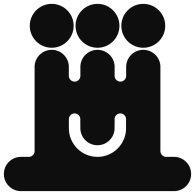 v Slovenskej republike, občianske združenie, r.s.p.Alstrova 153, 831 06  Bratislava, tel.: 02/63814968, 0905709557, zpmpvsr@zpmpvsr.sk, www.zpmpvsr.skIČO 00683191, DIČ 2020804621___________________________________________________________________________Ministerstvo vnútra SRSekcia verejnej správy						Odbor všeobecnej vnútornej správyDrieňová 22826 86 Bratislava 29                                                                                                                                 Bratislava, 22.2.2021 Predbežná správa verejnej zbierkyZasielame Vám predbežnú správu z verejnej zbierky s názvom BIVIO 2020, ktorú Združenie na pomoc ľuďom s mentálnym postihnutím v Slovenskej republike, občianske združenie, r.s.p. realizovalo v dňoch od 15.3.-31.12.2020, ktorá bola povolená Ministerstvom vnútra SR, registrové číslo 000-2020-10933  dňa 13.3.2020.Spôsob konania verejnej zbierky: - zasielaním dobrovoľných finančných príspevkov na osobitný účet zbierky.Prehľad hrubého výnosu zbierky podľa spôsobov vykonávania zbierkyVyhotovil: Katarína BokorováOverila: PhDr. Iveta Mišová PríjemSuma v EURDokladBankaDátum Osobitný účet5336,58€Bankový výpis BV10 –      3-12/202031.12.2020Spolu 5336,58€xxxHRUBÝ VÝNOS CELKOM 5336,58€xxx